Сенсорное развитие ребенка 2-3 лет 	Маленький ребенок познает окружающий мир через ощущения, т.е. с помощью глаз, ушей, кожи, рта и носа. Обследуя окружающий мир, кроха постепенно накапливает и расширяет свои представления о различных свойствах предметов: их цвете и форме, величине и строении, об их положении в пространстве и пропорциях, запахе и вкусе, их способности издавать те или иные звуки.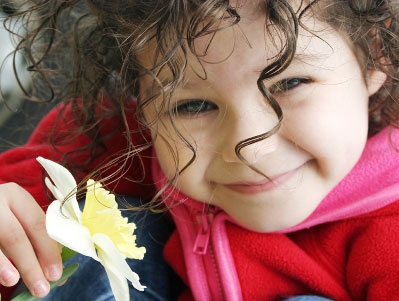 При этом совершенствуются все виды восприятия, улучшается деятельность органов чувств и происходит накопление сенсорного опыта, который в дальнейшем поможет усвоению и использованию сенсорных эталонов. Всё вышеперечисленное способствует умственному развитию ребенка.Ниже приведем пособия, которые можно сделать самим дома, ведь раньше во многих семьях существовала чудесная традиция – делать игрушки своими руками из ненужных вещей. Конечно, в былые времена это происходило, скорее, по причине дефицита и других объективных факторов. Сейчас семейные поделки – редкость, а если позволить крохе принять посильное участие в их изготовлении, то игры принесут двойную пользу и играть в них будет еще интереснее.Дидактическое пособие “Цветочная поляна”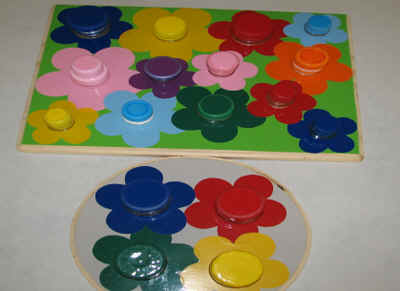 Дидактическое пособие “Пальчиковый сухой бассейн”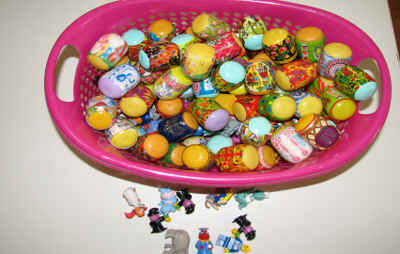 Игры на развитие мелкой моторики:«Крупная мозаика»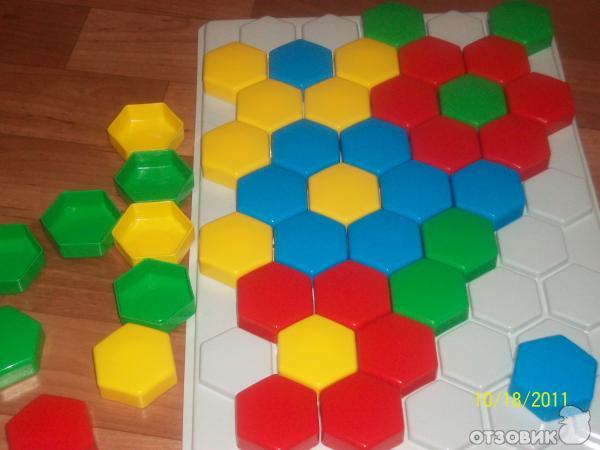 «Геометрический сортер»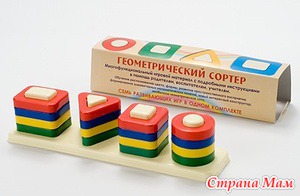 «Пирамидка»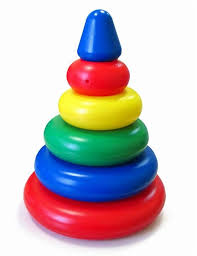 Список использованной литературы:http://festival.1september.ru/articles/628954/http://shkola7gnomov.ru/parrents/eto_interesno/fizicheskoe_razvitie/id/1202/http://www.stranamam.ru/post/9075450/